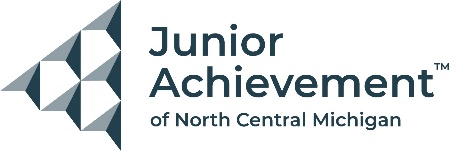 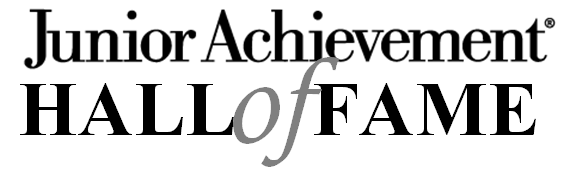 Junior Achievement Hall of Fame honors those who serve our community in the business, educational, philanthropic, religious, social service, arts or science professional arenas.   Nominees must be business, community and/or civic leaders who, through their actions and accomplishments, have enhanced the business and economic environment of the Great Lakes Bay Region. The recipient is honored for their tremendous contributions to the quality of life and the business climate in the area.    They will have demonstrated the following within their respective arena: Business Excellence:  Honorees, from the public, educational, non-profit or private sector, are held as outstanding examples of the business world within their respective environment.Entrepreneurial Spirit, Courageous Thinking and Action:  Honorees demonstrate entrepreneurial spirit and outstanding management skills by founding or leading an accomplished business with vision, innovation and integrity.Inspiring Leadership:  Honorees demonstrate an extraordinary ability to influence peopleand events. They have achieved a high level of respect within the business and public communities.Community Impact:  Honorees apply leadership skills to the community through public service, philanthropy and community involvement. They utilize the free enterprise system to improve the quality of the lives of others.Role Model:  Honorees demonstrate exemplary conduct and serve as inspirational role models for others, especially youth.Award DescriptionsLaureate:  May or may not be currently holding the position in which they achieved the major success or for which they are being honored. However, if the Laureate is currently holding the position, he/she should be at the peak of their career.Rising Star:  Midland Area Only.  Must under 50, and while may have made a significant impact already, are considered to still be building their business or career.Education Achievement Award:  This award is reserved for our educators that have made significant contributions to youth in area schools specifically involving Junior Achievement.IMPORTANT DATESMidland Area: 		Nomination Deadline   June 30, 2023				Hall of Fame Event       October 2023 at The H Hotel  Saginaw & Bay Area: 	Nomination Deadline   December 31, 2022				Hall of Fame Event        Thursday, April 27, 2023 at Horizons  For more information:  	www.janorthcentralmi.orgJunior Achievement Business Hall of Fame Nomination FormCategory of nominee:						Area of nominee:  Laureate  							  Midland    Rising Star (Midland Area Only)				  Saginaw/Bay  Education Achievement AwardNominator Information:Name:		_________________________________________	Email:		________________________________________	Phone:		_________________________________________	Company:	_________________________________________Person to be nominated:Name:		_________________________________________	Email:		________________________________________	Title:		_________________________________________	Phone:		_________________________________________Company:	_________________________________________Please provide examples that address the following selection criteria.   Additional information may be attached.Outstanding business achievements. ________________________________________________________________________________________________________________________________________________________________________________________________________________________________________________________________________________________________________________________________________________Recognitions for significant contributions. ________________________________________________________________________________________________________________________________________________________________________________________________________________________________________________________________________________________________________________________________________________Civic responsibility and community involvement. ________________________________________________________________________________________________________________________________________________________________________________________________________________________________________________________________________________________________________________________________________________Examples of being a role model for others, especially the youth in our community.________________________________________________________________________________________________________________________________________________________________________________________________________________________________________________________________________________________________________________________________________________Rising Star age:  _____________ (must be under 50).